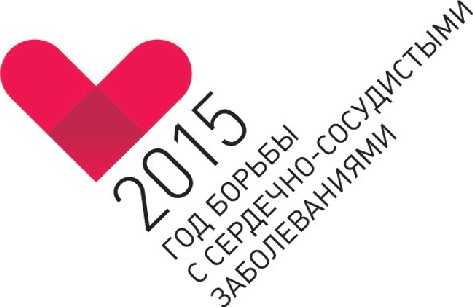 Желаем вам здоровья!МИНИСТЕРСТВО ЗДРАВООХРАНЕНИЯ РОССИЙСКОЙ ФЕДЕРАЦИИ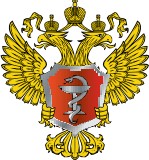 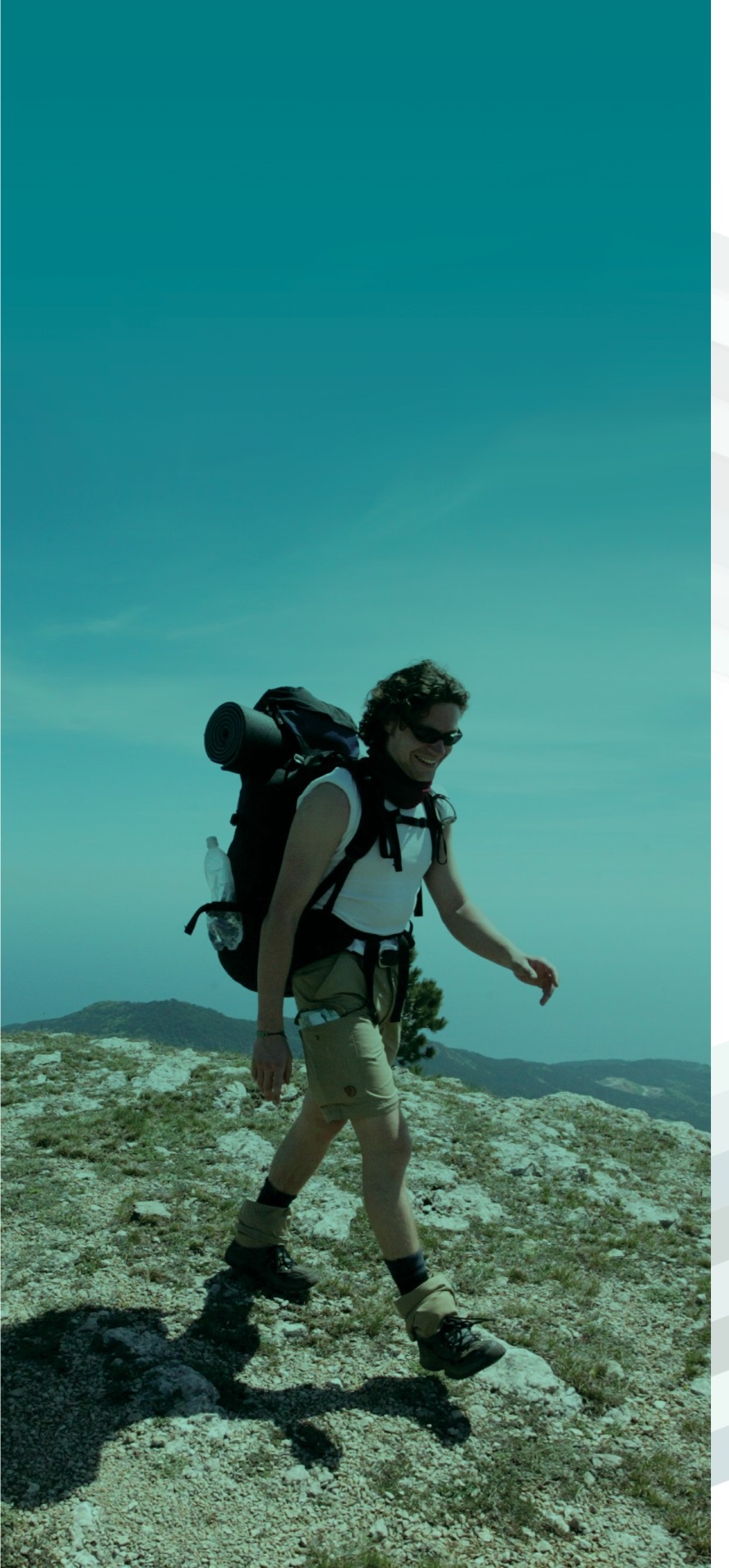 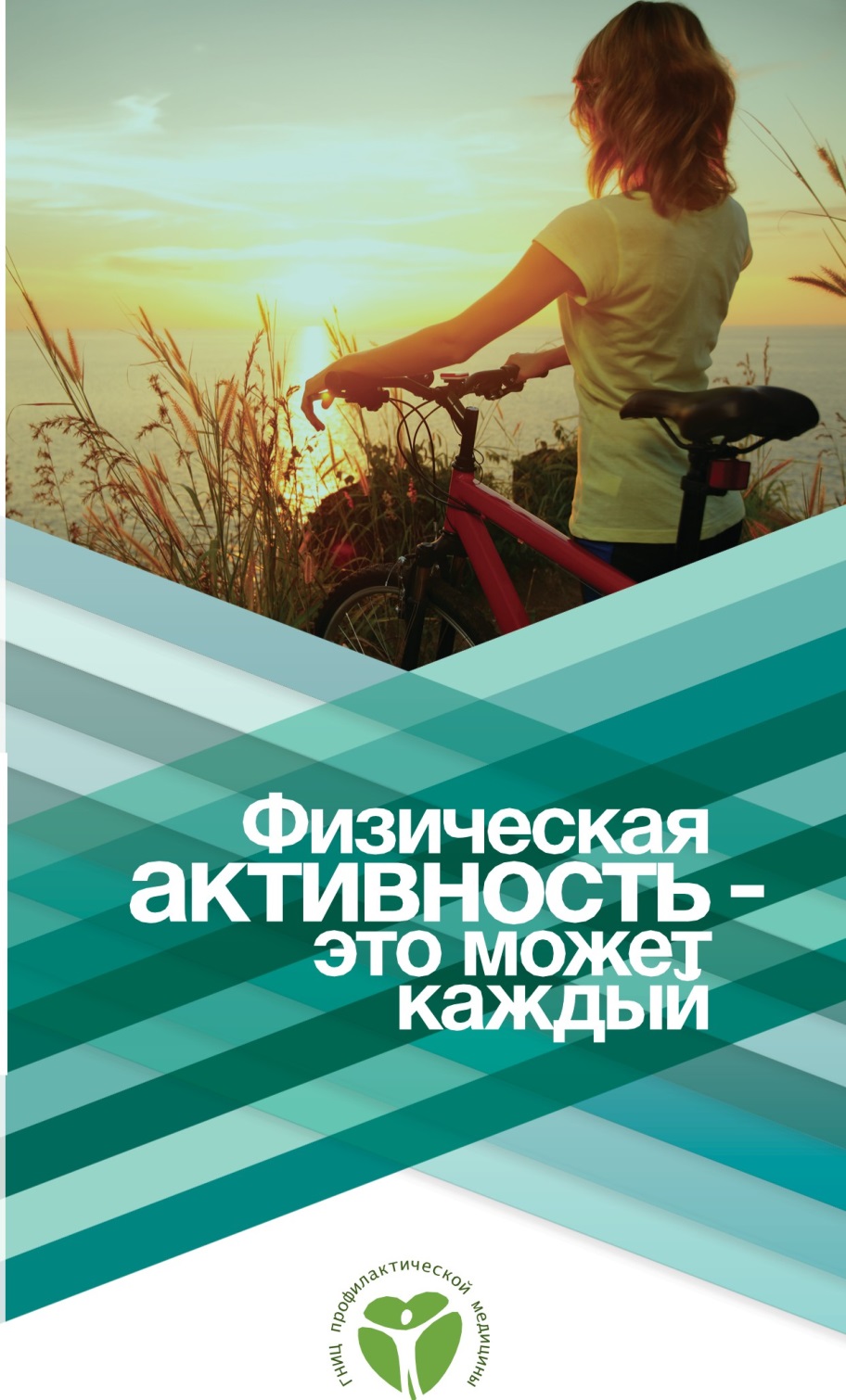 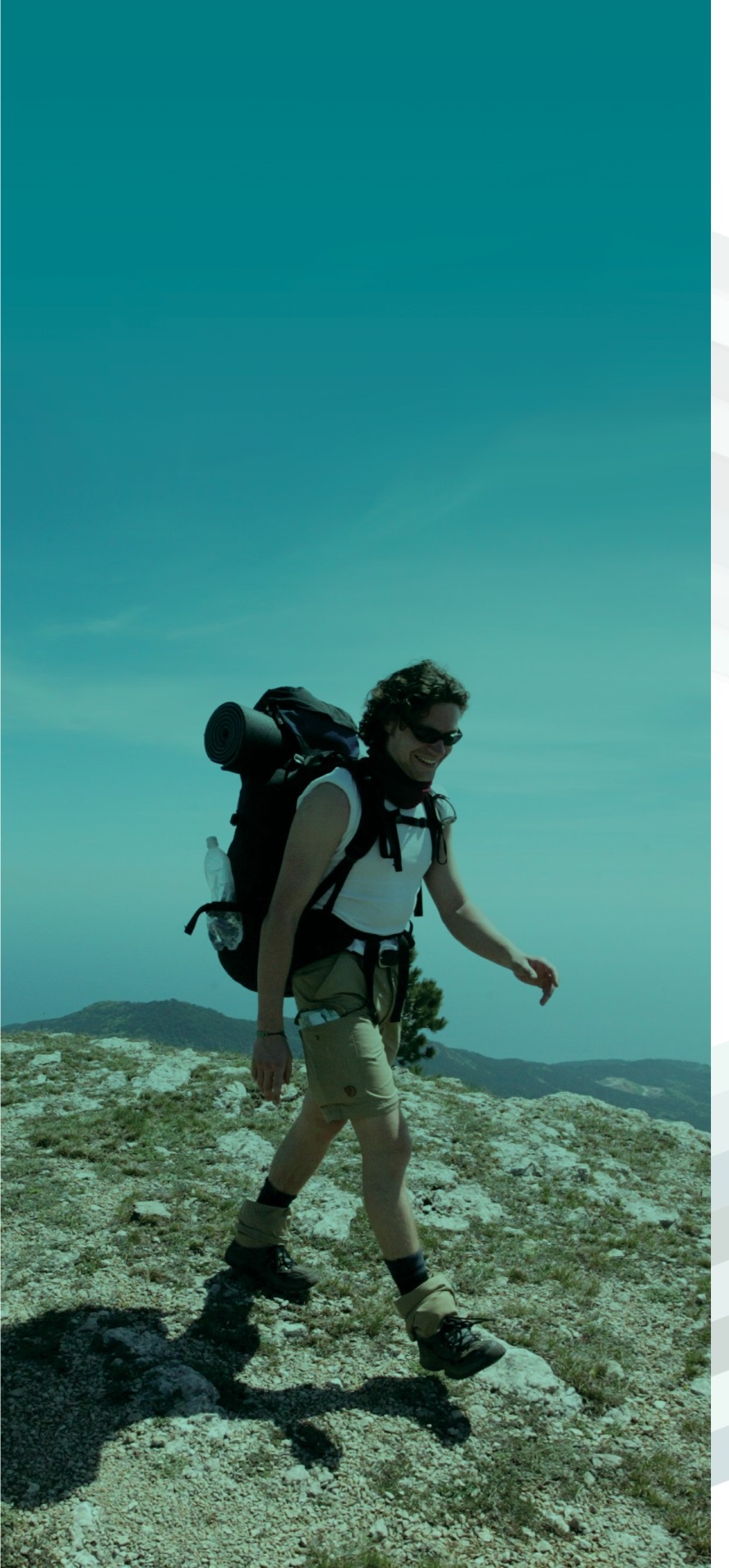 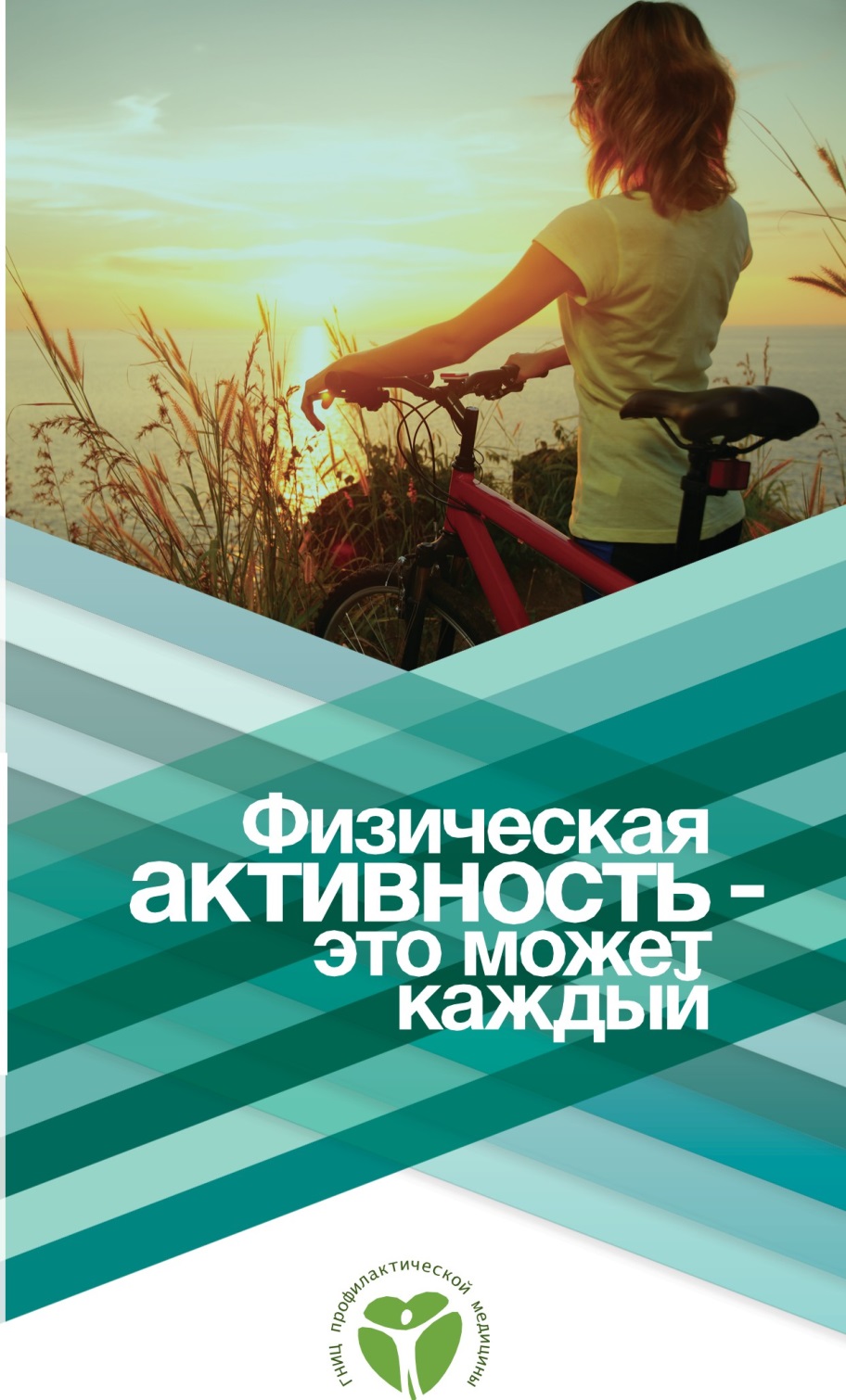 Российское агентство медико-социальной информации АМИдля Министерства здравоохранения Российской ФедерацииМатериал разработанФГБУ «ГНИЦ профилактической медицины»Минздрава РоссииМиллионы лет человек формировался как сложный организм, способный выдерживать высокие физические нагрузки, вовлекающие в движение большое число мышц.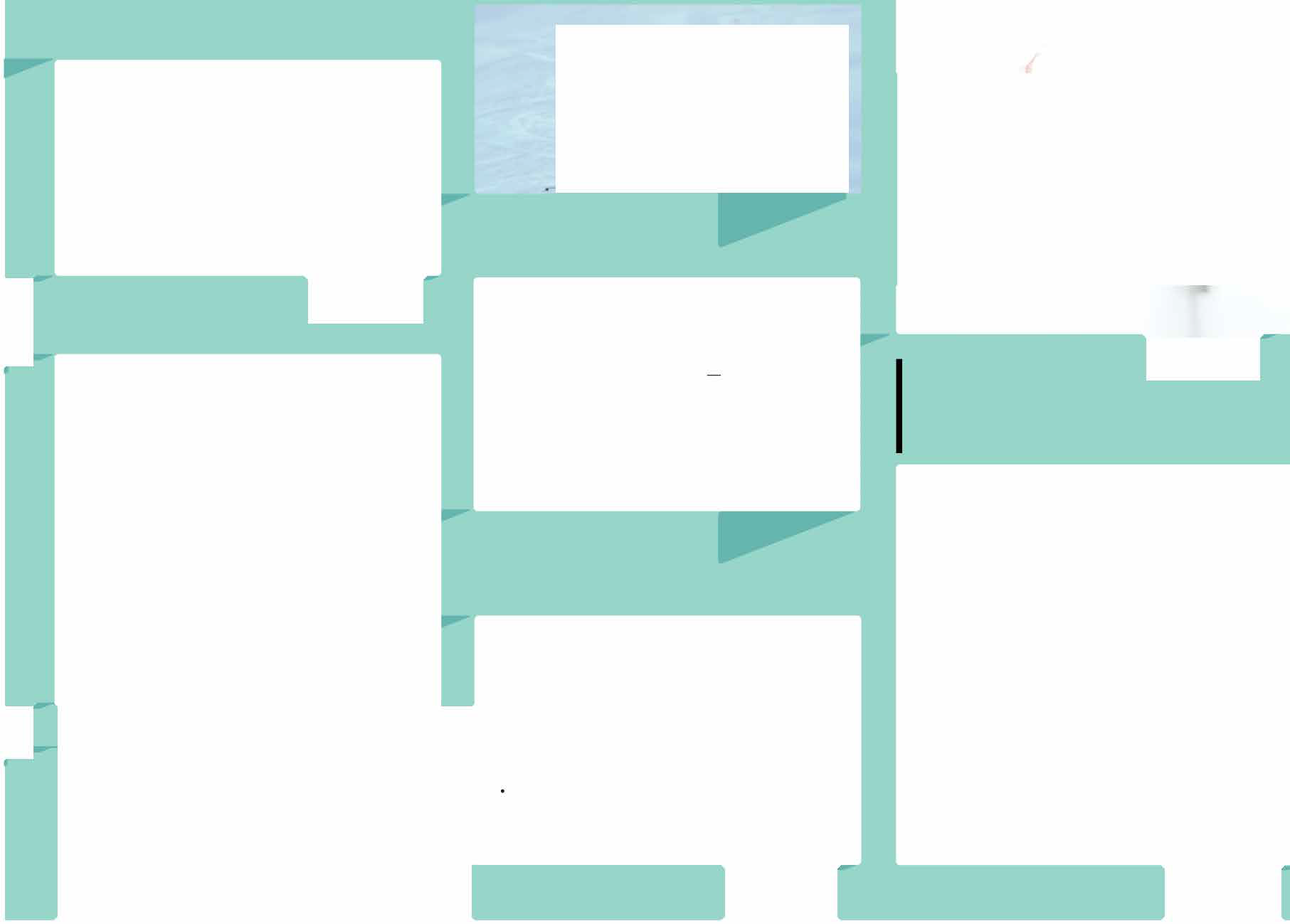 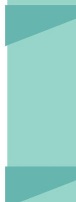 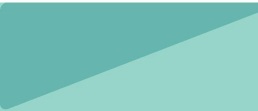 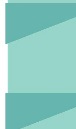 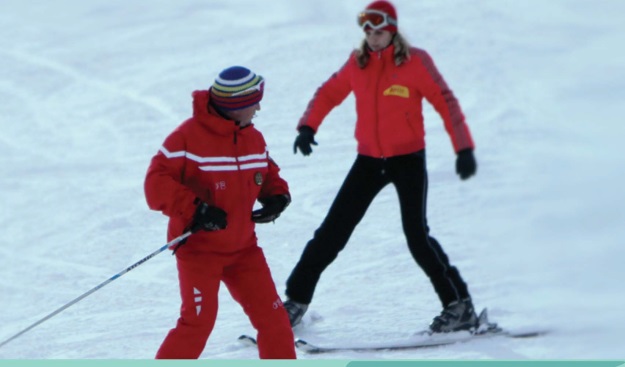 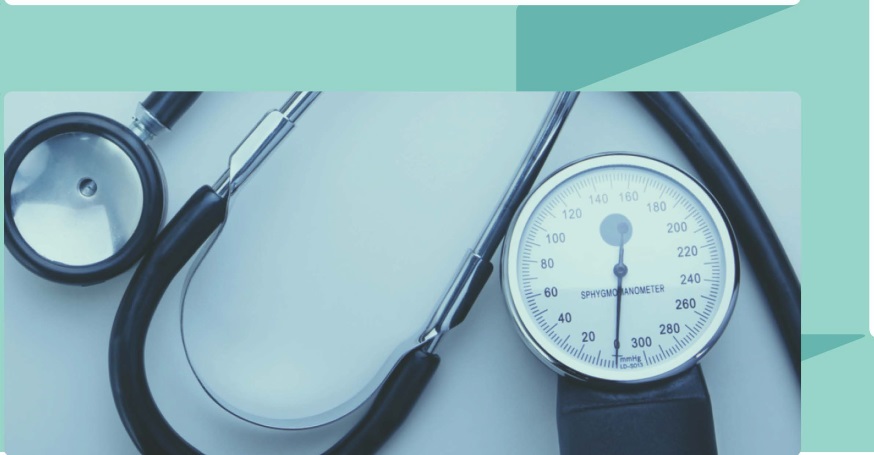 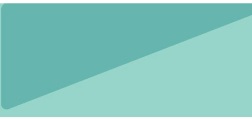 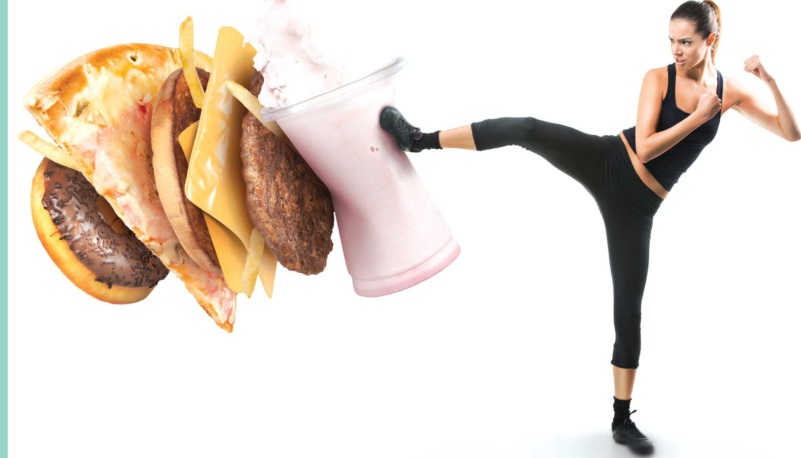 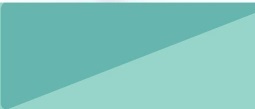 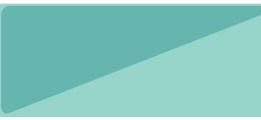 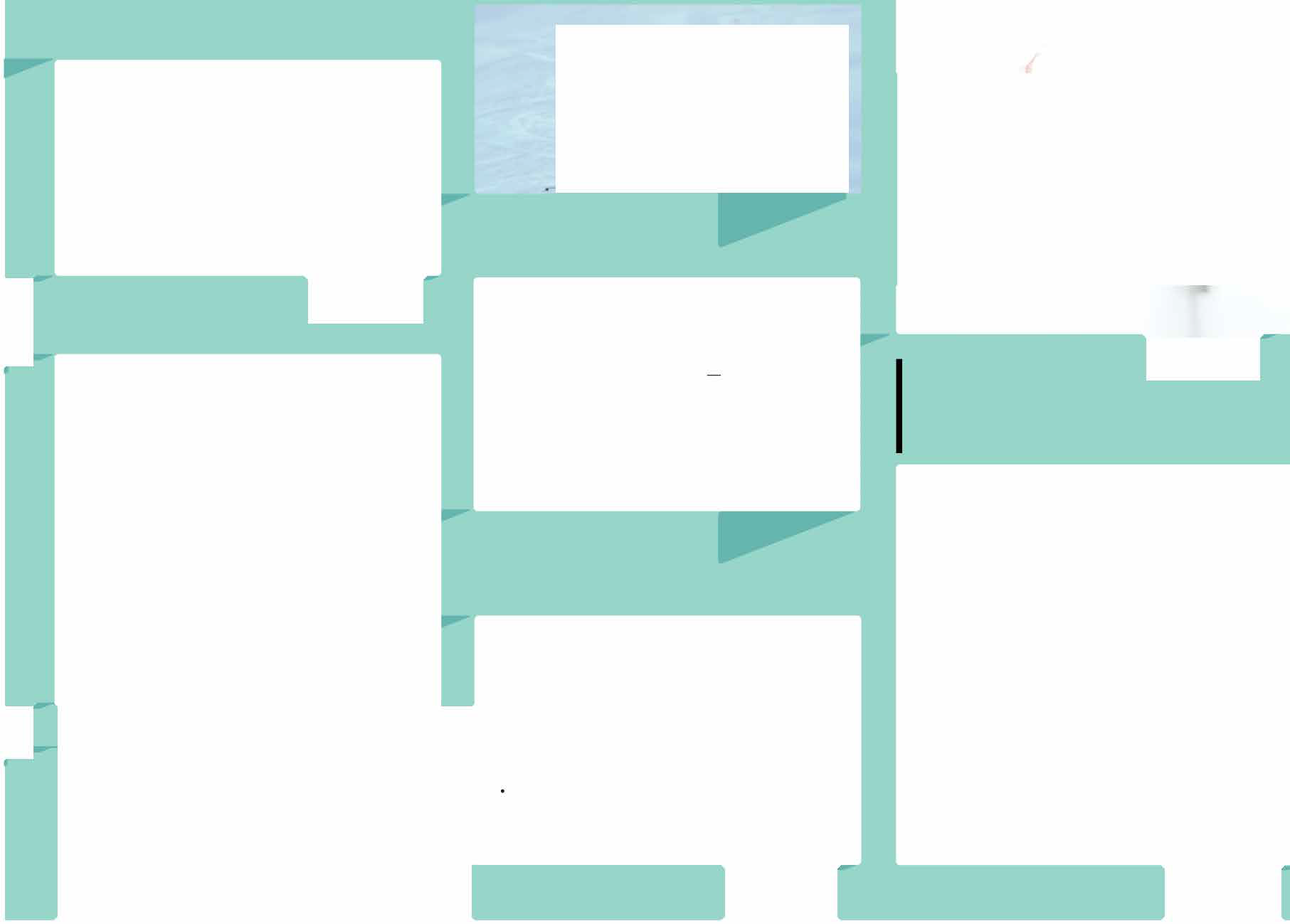 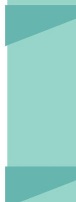 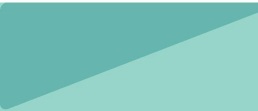 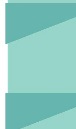 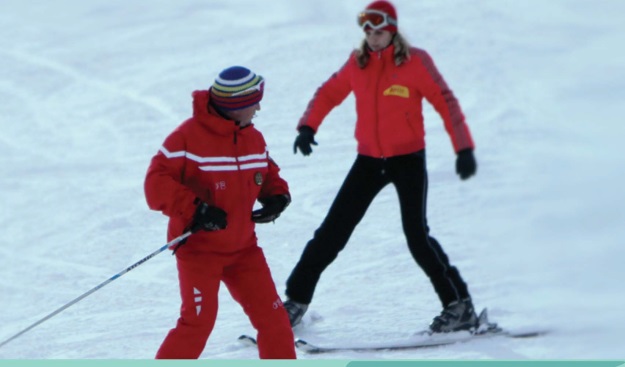 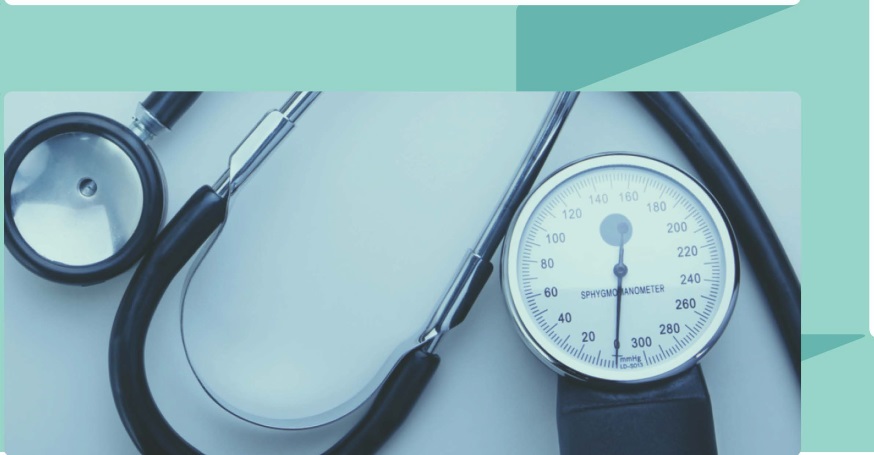 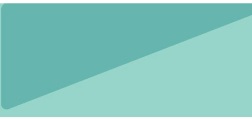 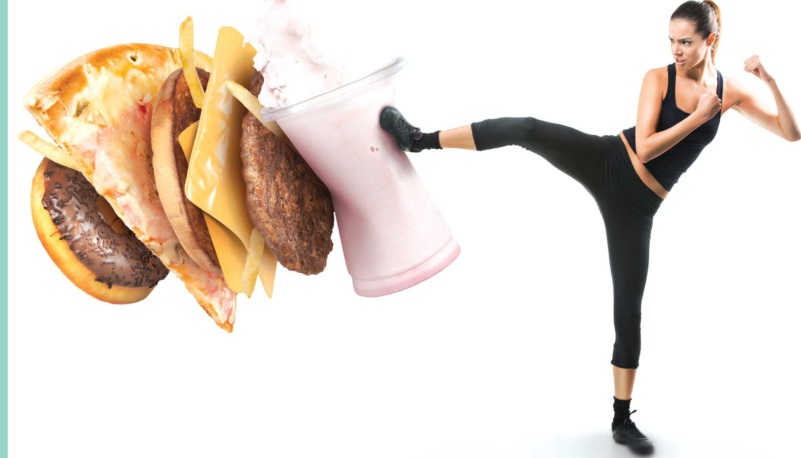 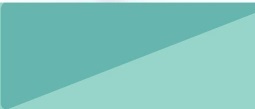 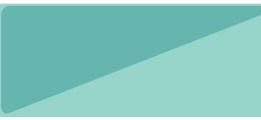 В 20 и 21 веке физическая активность (ФА) в значительной степени исчезла из нашем жизни, в то время как наше тело нуждается в физической нагрузке. ФА остается основой здоровья человека на протяжении всем его жизни, определяя самочувствие и независимость в глубоком старости.Почему нужно быть физически активным?Существует множество причин, по которым следует вести физически активным образ жизни, основные из них следующие:Регулярная ФА снижает риск смерти, а также риск развития ишемической болезни сердца и инсульта;Аэробная ФА предотвращает появление артериальной гипертонии, а у пациентов с гипертонической болезнью снижается артериальное давление;ФА способствует снижению общего холестерина  в крови и риска развития атеросклероза;Улучшается баланс потребления и расхода энергии и снижается масса тела;Снижается риск развития сахарного диабета 11 типа;Снижается риск развития рака толстого кишечника и молочной железы;Снижается потеря костной массы (защита от остеопороза);Улучшается психологическая тренированность (улуч­ шается настроение, уходит стресс и усталость).ФА - это здоровье на протяжении всем жизни и независимость до глубоком старости.Как и скольконужно заниматься физической активностью?Не нужно быть спортсменом для того, чтобы получить пользу от занятии ФА. Основным источником ФА являет­ ся обычная ежедневная физическая деятельность людей: ходьба, езда на велосипеде, работа в саду, танцы.Наилучший вид физических занятий для тренировки сердечно-сосудистой системы аэробная ФА, продолжительная ритмическая активность, вовлекающая большие группы мышц (ходьба, плавание, лыжи, езда на велосипеде и др.).Следует заниматься теми видами ФА, которые доступны для вас и приносят удовольствие, это помогает поддержать регулярность занятии.Сначала лучше воздержаться от слишком интенсивных или несвойственных вашему образу жизни занятии.Всемирная организацияздавоохранения(ВОЗ) рекомендует:Для получения общей пользы для здоровья взрослые должны заниматься умеренной ФА не менее 150 минут в  неделю,  или  интенсивной  ФА  не  менее   75  минут в неделю, или эквивалентным сочетанием видов ФА.Длительность одного занятия должна быть не менее10 минут. Виды ФА могут быть различными, от ежедневных обычных физических нагрузок (ходьба, езда на велосипеде, работа в саду и др.) до специальных занятии физкультурой или спортом, или могут сочетать те и другие.Для профилактики ожирения рекомендуется умеренная ФА продолжительностью не менее 45-60 минут.Для укрепления костей необходимы специальные виды ФА, создающие нагрузки на костную структуру.Что такое низкая, умереннаяи интенсивная физическая активность?По интенсивности энергетических затрат ФА классифицируется на три уровня: низким, умеренным и интенсивным.Низкая ФА соответствует состоянию покоя, напри­ мер, когда человек спит, или лежа читает, или смотрит телепередачи.Умеренная ФА - это уровень ФА, который несколько повышает частоту сердечных сокращений и оставляет у вас ощущение тепла и легкой одышки, например, усилия, затрачиваемые здоровым человеком при быстрой ходьбе, плавании, езде на велосипеде по ровной поверхности, танцах.Интенсивная ФА - это уровень ФА, который значительно повышает частоту сердечных сокращений и вызывает появление пота и сильной одышки («не хватает дыхания»), например усилия, затрачиваемые здоровым человеком при беге, рубке дров, занятиях  аэробикой,	плавании	на  дистанцию, быстрой езде на велосипеде, подъеме в гору.Если скорость упражнений позволяет участникам комфортно беседовать, то такая нагрузка является умеренной. Соревновательный вид физической активности обычно рассматривается как уровень интенсивной нагрузки.